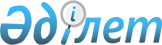 "Жеке және заңды тұлғалардың азаматтық, қызметтік қаруының әр бірлігін тіркеу және қайта тіркеу" мемлекеттік қызмет регламентін бекіту туралы
					
			Күшін жойған
			
			
		
					Қазақстан Республикасы Ішкі істер министрінің 2011 жылғы 21 қыркүйектегі № 491 бұйрығы. Қазақстан Республикасы Әділет министрлігінде 2011 жылы 17 қазанда № 7264 тіркелді. Күші жойылды - Қазақстан Республикасы Ішкі істер министрінің 2014 жылғы 5 наурыздағы № 146 бұйрығымен

      Ескерту. Күші жойылды - ҚР Ішкі істер министрінің 05.03.2014 № 146 бұйрығымен (алғашқы ресми жарияланғанынан кейін күнтізбелік он күн өткен соң қолданысқа енгізіледі).      «Әкімшілік рәсімдер туралы» Қазақстан Республикасы Заңының9-1-бабын іске асыру мақсатында БҰЙЫРАМЫН:



      1. Қоса беріліп отырған «Жеке және заңды тұлғалардың азаматтық, қызметтік қаруының әр бірлігін тіркеу және қайта тіркеу» мемлекеттік қызмет регламенті бекітілсін.



      2. Қазақстан Республикасы Ішкі істер министрлігінің Әкімшілік полиция комитеті (И.В. Лепеха):



      1) осы бұйрықтың Қазақстан Республикасы Әділет министрлігінде мемлекеттік тіркеуден өтуін және оның ресми жариялануын қамтамасыз етсін;



      2) осы бұйрықты Қазақстан Республикасы Ішкі істер министрлігінің интернет-ресурсына орналастыруды қамтамасыз етсін.



      3. Астана және Алматы қалаларының, облыстардың және көліктегі ішкі істер департаменттерінің бастықтары осы бұйрықты зерделеуді және талаптарын бұлжытпай орындауды ұйымдастырсын.



      4. Осы бұйрықтың орындалуын бақылау Ішкі істер министрінің орынбасары Қ.С. Тыныбековке жүктелсін.



      5. Осы бұйрық алғаш ресми жарияланған күнінен бастап күнтізбелік он күн өткен соң қолданысқа енгізіледі.      Министр                                         Қ. Қасымов

Қазақстан Республикасы

Ішкі істер министрінің

2011 жылғы 21 қыркүйектегі

№ 491 бұйрығымен  

бекітілген       

«Жеке және заңды тұлғалардың азаматтық, қызметтік қаруының

әр бірлігін тіркеу және қайта тіркеу» мемлекеттік қызмет

РЕГЛАМЕНТІ 

1. Жалпы ережелер

      1. Мемлекеттік қызметтің анықтамасы: «Жеке және заңды тұлғалардың азаматтық және қызметтік қаруының әр бірлігін тіркеу және қайта тіркеу» (бұдан әрі – мемлекеттік қызмет).



      2. Мемлекеттік қызмет көрсету нысаны: автоматтандырылмаған.



      3. Мемлекеттік қызмет:



      1) «Жекелеген қару түрлерiнiң айналымына мемлекеттiк бақылау жасау туралы» Қазақстан Республикасы Заңының 14-бабы 2-тармағының және 15-бабы 2-тармағының;



      2) «Жекелеген қару түрлерiнiң айналымына мемлекеттiк бақылау жасау туралы» Қазақстан Республикасы Заңын іске асыру жөніндегі шаралар туралы» Қазақстан Республикасы Үкіметінің 2000 жылғы 3 тамыздағы № 1176 қаулысымен бекітілген Қазақстан Республикасында қару және олардың патрондары айналымы ережесінің 4, 5, 6, 22, 77-89-тармақтарының;



      3) «Жеке және заңды тұлғалардың азаматтық, қызметтік қаруының әр бірлігін тіркеу және қайта тіркеу» мемлекеттік қызмет стандартын бекіту туралы» Қазақстан Республикасы Үкіметінің 2009 жылғы 26 қазандағы № 1668 қаулысының негізінде көрсетіледі.



      4. Мемлекеттік қызметті Ішкі істер министрлігі, Астана, Алматы қалаларының, облыстардың және Көліктегі ішкі істер департаменттерінің, қалалық, аудандық ішкі істер органдарының лицензиялау - рұқсат беру жүйесі бөліністері көрсетеді.



      5. Жеке тұлғаға қаруды сақтауға немесе сақтауға және алып жүруге, заңды тұлғаға қаруды сақтауға берілген рұқсат Мемлекеттік қызмет көрсетудің аяқталу нысаны болып табылады.



      6. Мемлекеттік қызмет көрсеткені үшін «Салық және бюджетке төленетін басқа да міндетті төлемдер туралы» (2008 жылғы 10 желтоқсандағы N 99-IV Салық кодексі) Қазақстан Республикасы Кодексінің 540-бабына сәйкес мемлекеттік баж алынады, ол жеке және заңды тұлғалардың азаматтық, қызметтік қаруының әр бірлігін тіркеу және қайта тіркеу үшін (суық аңшы, сигналдық, жас ағызатын немесе тітіркендіргіш заттармен оқталған механикалық шашыртқылар, аэрозольдік және басқа да құрылғылар, ұңғы энергиясы 7,5 Дж аспайтын және калибрі 4,5 мм дейінгі пневматикалық қаруларды қоспағанда) мемлекеттік баж төлеу күні белгіленген айлық есептік көрсеткіштің 10 пайызын құрайды.



      Мемлекеттік баж Қазақстан Республикасының банк мекемелері арқылы төленеді, олар төлемнің мөлшері мен төленген күнін растайтын түбіртек береді.



      Жеке тұлғаға қаруды сақтауға немесе сақтауға және алып жүруге, заңды тұлғаға қаруды сақтауға берілген қағаз тасымалдағыштағы рұқсат не болмаса қызмет көрсетуден бас тарту туралы дәлелді жауап мемлекеттік қызмет көрсету нәтижесі болып табылады.



      Осы Регламентте мынадай анықтамалар мен қысқартулар пайдаланылады:



      ҚФБ – құрылымдық-функциялық бірліктер;



      өтініш беруші - мемлекеттік қызметті алу үшін ішкі істер органына өтініш білдірген жеке немесе заңды тұлға;



      ІІО кеңсесі – облыстардың, Астана, Алматы қалаларының және Көліктегі ішкі істер департаменттерінің, қалалық, аудандық, қала ішіндегі аудандық ішкі істер органдарының кеңселері;



      ЛРЖ – облыстардағы, Астана, Алматы қалаларының және көліктегі ішкі істер департаменттерінің, қалалық, аудандық, қала ішіндегі аудандық ішкі істер органдарының лицензиялау-рұқсат беру жүйесі басқармаларның, бөлімдерінің, бөлімшелерінің, топтарының қызметкері;



      ІІО басшылығы – Ішкі істер департаментінің бастығы немесе оны ауыстыратын адам, Қоғамдық қауіпсіздік басқармасының бастығы немесе оны ауыстыратын адам, қалалық, аудандық, қала ішіндегі аудандық ішкі істер органдары қоғамдық қауіпсіздік бөлімдерінің (бөлімшелерінің) бастығы;



      рұқсат (лицензия) – қаруды тіркеу процесінде жеке немесе заңды тұлғаға ішкі істер органы беретін құжат. 

2. Мемлекеттік қызмет көрсету тәртібіне қойылатын талаптар

      7. Мемлекеттік қызметті алу үшін өтініш беруші Регламентке1-қосымшада орналасқан жері мен жұмыс кестесі көрсетілген Қазақстан Республикасы Ішкі істер министрлігінің, облыстардың, Астана, Алматы қалалары мен Көліктегі ішкі істер департаменттерінің, қалалық, аудандық ішкі істер органдарының лицензиялау-рұқсат беру жүйесі бөліністеріне жүгінеді.



      8. Мемлекеттік қызмет көрсету кезінде уақыт бойынша шектеу мерзімдері:



      1) өтініш білдіруші қажетті құжаттарды тапсырған сәттен бастап мемлекеттік қызмет көрсету мерзімі:



      өзге субъектілерден, лауазымды адамдардан ақпарат алуды не болмаса жергілікті жерге шыға отырып, тексеруді қажет етпейтін жеке және (немесе) заңды тұлғаның өтінішін қарау кезінде күнтізбелік он бес күн;



      өзге субъектілерден, лауазымды адамдардан ақпарат алуды не болмаса жергілікті жерге шыға отырып, тексеруді қажет ететін жеке және (немесе) заңды тұлғаның өтінішін қарау кезінде күнтізбелік отыз күн;



      2) қажетті құжаттарды тапсыру кезінде кезек күтудің барынша ұзақ уақыты 30 минуттан аспайды;



      3) қажетті құжаттарды тапсырған кезде тұтынушыға қызмет көрсетуге берілетін барынша ұзақ уақыт 30 минуттан аспайды;



      4) қаруды сақтауға, сақтауға немесе алып жүруге рұқсат алу кезінде кезек күтудің барынша ұзақ уақыты 30 минуттан аспайды.



      9. ЛРЖ бөліністерінде қаруды сатып алуға рұқсат беру және тіркеу (қайта тіркеу) мәселелері бойынша азаматтар мен ұйымдардың өкілдерін қабылдау әр дүйсенбі және бейсенбі күндері сағат 9-00-ден бастап 18-00-ге дейін, түскі үзіліс 13-00-ден 14-30-ға дейін және айына екі рет демалыс күндері сағат 9-00-ден 13-00-ге дейін жүзеге асырылады.



      Қабылдау кезек бойынша, алдын ала жазылусыз және жеделдетіп қызмет көрсетусіз жүргізіледі. 

3. Мемлекеттік қызмет көрсету процесінде іс-әрекет

(өзара іс-қимыл жасасу) тәртібінің сипаттамасы

      10. Мемлекеттік қызмет көрсету үшін ішкі істер органдарына тікелей жазбаша өтініш білдірушіге оның сұрау салуын (өтініш) қабылдағаны (тіркегені) туралы талон (хабарлама) беріледі, онда ішкі істер органының атауы, өтінішті қабылдаған адамның тегі, аты-жөні және лауазымы, оны қабылдаған күні және уақыты көрсетіледі.



      11. Мемлекеттік қызметте алу үшін берілетін құжаттар мен талаптардың тізбесі Стандарттың 11-тармағында көрсетілген.



      12. Стандарттың 17-тармағында көзделген құжаттар ұсынылмаған жағдайда мемлекеттік қызмет көрсетуден бас тартылады.



      13. Мемлекеттік қызмет көрсету процесіне мына ҚФБ-лар қатысады:



      1) ІІО кеңсесі;



      2) ЛРЖ;



      3) ІІО басшылығы;



      4) өтініш беруші.



      14. Осы Регламентке 2-қосымшада келтірілген әрбір әкімшілік әрекеттің орындалу мерзімін көрсете отырып әрбір ҚФБ-ның әкімшілік іс-әрекеттерінің жүйелілігі мен өзара іс-қимыл жасасуы (рәсімдері) кестеде көрсету.

Қазақстан Республикасы

Ішкі істер министрінің

2011 жылғы 21 қыркүйектегі

№ 491 мемлекеттік   

қызмет регламентіне 

1-қосымша      

Қазақстан Республикасы

Ішкі істер министрінің

2011 жылғы 21 қыркүйектегі

№ 491 мемлекеттік   

қызмет регламентіне  

2-қосымша             1-кестенің жалғасы

      2-нұсқа. Заңды тұлғалардың қызметтік қаруды тіркеуі



      2-кесте      2-кестенің жалғасы

      3-нұсқа. Ерекше жарғы тапсырмасымен заңды тұлғалар қызметкерлерінің қызметтік қаруын күзет қызметі субъектілерінің тіркеуі

      3-кесте      3-кестенің жалғасы

      Қолданылатын нұсқа

      1-нұсқа. Жеке тұлғалармен азаматтық қаруды тіркеу



      4-кесте. Негізгі үдіріс - жеке тұлғалардың азаматтық қаруды тіркеу сұрақтары бойынша оң шешім қабылдау

      2-нұсқа. Заңды тұлғалармен қызметтік қаруды тіркеу



      5-кесте. Негізгі үдіріс - заңды тұлғалар қызметкерлерінің қызметтік қаруын тіркеу сұрақтары бойынша оң шешім қабылдау

      3-нұсқа. Ерекше жарғы тапсырмасымен заңды тұлғалар қызметкерлерінің қызметтік қаруын күзет қызметі субъектілерінің тіркеуі



      6-кесте. Негізгі үдіріс - Ерекше жарғы тапсырмасымен заңды тұлғалар қызметкерлерінің қызметтік қаруын күзет қызметі субъектілерінің тіркеуі сұрақтары бойынша оң шешім қабылдау      7-кесте. Альтернативті үдіріс - Ерекше жарғы тапсырмасымен заңды тұлғалар қызметкерлерінің қызметтік қаруын күзет қызметі субъектілерінің тіркеуі сұрақтары бойынша теріс шешім қабылдау
					© 2012. Қазақстан Республикасы Әділет министрлігінің «Қазақстан Республикасының Заңнама және құқықтық ақпарат институты» ШЖҚ РМК
				Тармақша

№Ішкі істер департаменттеріЗаңды мекен-жайыИнтернет-ресурсыІшкі істер департаметтері хатшылығының телефондарыЛицензия- рұқсат беру жүйесі телефондары1234561.Астана қаласының Ішкі істер департаментіАстана қаласы, Бейбітшілік көшесі, 19www.ast.dvd.mvd.kz71-61-98,

71-61-9971-61-70,

71-60-18,

71-63-661)«Алматы» ауданының Ішкі істер басқармасыАстана қаласы, Жансүгіров көшесі, 271-68-6371-67-372)«Сарыарқа» ауданының Ішкі істер басқармасыАстана қаласы, Есенберлин көшесі, 171-66-3271-66-463)«Есіл» ауданының Ішкі істер басқармасыАстана қаласы, Қорғалжын тас жолы, 2179-88-02, 79-88-1079-88-022.Ақмола облысының Iшкi iстер департаментіКөкшетау қаласы, Горький көшесі, 35www.akmdvd.online.kz29-11-24,

29-11-2525-00-351)Көкшетау қаласының Iшкі iстер басқармасыКөкшетау қаласы, Абай көшесі, 12125-78-05,

29-96-7923-03-492)Степногор қаласының ішкi iстер бөлiмiСтепногор қаласы, 5-шағын аудан, 495-82-025-82-023)Ақкөл ауданының ішкi iстер бөлiмiАқкөл қаласы, Октябрь көшесі, 22-10-022-10-024)Аршалы ауданының ішкi iстер бөлiмiАршалы ауылы, Ташенов көшесі, 472-17-442-17-445)Астрахань ауданының iшкi iстер бөлiмiАстрахань ауылы, Байтұрсынов көшесі, 162-13-022-13-026)Атбасар ауданының iшкi iстер бөлiмiАтбасар қаласы, Урицк көшесі, 384-37-404-37-407)Бұланды ауданының iшкi iстер бөлiмiМакинск қаласы, Сейфуллин көшесі, 1352-10-022-10-028)Егiндiкөл ауданының ішкi iстер бөлiмiЕгіндікөл ауылы, Бейбітшілік көшесі, 82-14-852-14-859)Еңбекшiлдер ауданының iшкi iстер бөлiмiСтепняк қаласы, Ленин көшесі, 792-30-402-30-4010)Ерейментау ауданының iшкi iстер бөлiмiЕрейментау қаласы, Бөгенбай көшесі, 793-32-683-32-6811)Есiл ауданының iшкi iстер бөлiмiЕсіл қаласы, Әуезов көшесі, 632-12-022-12-0212)Жақсы ауданының iшкi iстер бөлiмiЖақсы ауылы, Тұрлыбаев көшесі, 342-12-892-12-8913)Жарқайың ауданының iшкi iстер бөлiмiДержавинск қаласы, Захаров көшесі, 339-63-339-63-3314)Зерендi ауданының iшкi iстер бөлiмiЗеренді ауылы, Ілиясов көшесі, 423-44-023-44-0215)Қорғалжын ауданының iшкi iстер бөлiмiҚорғалжын ауылы, Болғанбаев көшесі, 82-14-352-14-3516)Сандықтау ауданының iшкi iстер бөлiмiБалкашино ауылы, Абай көшесі, 1015-00-025-00-0217)Целиноград ауданының iшкi iстер бөлiмiАқмол ауылы92-4-1892-4-1818)Шортанды ауданының iшкi iстер бөлiмiШортанды ауылы, Советская көшесі, 212-75-022-75-023.Алматы қаласының Ішкі істер департаментіАлматы қаласы, Масанчи көшесі, 57аwww.almaty.police.kz254-41-55,

254-42-24254-47-81,

254-42-17,

254-42-15,

254-47-97,

254-40-831)Алатау ауданының Ішкі істер басқармасыАлматы қаласы, Өтеген батыр көшесі, 78298-54-85298-54-882)Алмалы ауданының Ішкі істер басқармасыАлматы қаласы, Қарасай батыр көшесі, 109254-46-29254-46-223)Әуезов ауданының Ішкі істер басқармасыАлматы қаласы, Өтеген батыр көшесі, 76298-53-53221-09-864)Бостандық ауданының Ішкі істер басқармасыАлматы қаласы, Радостовец көшесі, 205254-47-34395-05-435)Жетісу ауданының Ішкі істер басқармасыАлматы қаласы, Райымбек көшесі, 158а279-96-88233-69-186)Медеу ауданының Ішкі істер басқармасыАлматы қаласы, Зенков көшесі, 37254-48-18254-48-157)Түріксіб ауданының Ішкі істер басқармасыАлматы қаласы, Рихард Зорге көшесі, 14298-54-09298-54-454.Ақтөбе облысының Iшкi iстер департаментіАқтөбе қаласы, Ағайынды Жұбановтар көшесі, 271www.aktobepolice.kz51-27-55,

93-03-0352-02-09,

93-01-071)Ақтөбе қаласының Iшкі iстер басқармасыАқтөбе қаласы, Әйтеке би көшесі, 2121-23-38,

40-41-0897-08-77,

97-08-702)Әйтеке би ауданының iшкi iстер бөлiмiКомсомол ауылы, Ардагер көшесі, 72-14-292-17-753)Алға ауданының iшкi iстер бөлiмiАлға қаласы, Мұхамбетов көшесі, 283-11-023-37-024)Байғанин ауданының iшкi iстер бөлiмiБайғанин ауылы, Советтер көшесі, 1522-1-7422-6-825)Ырғыз ауданының iшкi iстер бөлiмiЫрғыз ауылы, Ленин көшесі, 142-12-272-12-036)Қарғалы ауданының iшкi iстер бөлiмiБадамша ауылы, Пацаев көшесі, 923-6-3122-8-577)Мәртөк ауданының iшкi iстер бөлiмiМәртөк ауылы, Ленин көшесі, 452-14-042-14-908)Мұғалжар ауданының iшкi iстер бөлiмiҚандыағаш қаласы, Жамбыл көшесі, 74а3-66-083-61-389)Темiр ауданының iшкi iстер бөлiмiШұбар құдық ауылы, Желтоқсан көшесі, 12-23-602-32-0210)Ойыл ауданының iшкi iстер бөлiмiОйыл ауылы, Қойшығұлов көшесі, 422-18-982-17-1711)Қобда ауданының iшкi iстер бөлiмiҚобда ауылы, Астана көшесі, 972-16-922-16-9512)Хромтау ауданының iшкi iстер бөлiмiХромтау қаласы, Абай даңғылы, 102-12-372-16-2413)Шалқар ауданының iшкi iстер бөлiмiШалқар қаласы, Есет Көтібарұлы көшесі, 882-14-612-14-635.Алматы облысының Iшкi iстер департаментіТалдықорған қаласы Жансүгіров көшесі, 91/95www.jetisu-police.kz60-02-11,

60-01-5460-01-15,

60-01-081)Талдықорған қаласының Ішкі істер басқармасыТалдықорған қаласы, Абай көшесі, 24960-86-0424-42-002)Еңбекшіқазақ ауданының Ішкі істер басқармасыЕсік қаласы, Тоқатаев көшесі, 1054-48-894-48-893)Іле ауданының Ішкі істер басқармасыӨтеген батыр ауылы, Батталханов көшесі51-72-1451-72-144)Қарасай ауданының Ішкі істер басқармасыҚаскелең қаласы, Абылайхан көшесі, 9098-34-222-28-065)Талғар ауданының Ішкі істер басқармасыТалғар қаласы, Абылайхан көшесі, 120295-61-05295-61-056)Қапшағай қаласының ішкі істер бөліміҚапшағай қаласы, Қонаев көшесі, 44-17-984-10-987)Текелі қаласының ішкі істер бөліміТекелі қаласы, Қонаев көшесі, 1044-51-184-51-188)Ақсу ауданының ішкі істер бөліміЖансүгіров кенті, Жекебаев көшесі, 1042-15-952-15-959)Алакөл ауданының iшкi iстер бөлiмiҮшарал қаласы, Қонаев көшесі, 92-12-842-22-1410)Балқаш ауданының iшкi iстер бөлiмiБақанас ауылы, Сейфуллин көшесі, 191-4-0191-4-0111)Ескелдi ауданының iшкi iстер бөлiмiҚарабұлақ кенті, Оразбеков көшесі, 103-01-023-01-0212)Жамбыл ауданының ішкi iстер бөліміҰзынағаш ауылы, Рысқұлов көшесі, 782-12-452-15-4513)Қаратал ауданының ішкi iстер бөліміҮштөбе қаласы, Төле би көшесі, 632-10-022-11-5714)Кербұлақ ауданының iшкi iстер бөлiмiСарыөзек ауылы, Момышұлы көшесі, 3231-8-5531-8-5515)Көксу ауданының iшкi iстер бөлiмiБалпық би ауылы, Исабаев көшесі, 1222-02-182-06-4616)Панфилов ауданының iшкi iстер бөлiмiЖаркент қаласы, Жансүгіров көшесі, 1025-12-025-12-0217)Райымбек ауданының iшкi iстер бөлiмiБеген ауылы, Жамбыл көшесі, 92-13-982-15-5918)Сарқанд ауданының iшкi iстер бөлiмiСарқанд қаласы, Жамбыл көшесі, 422-10-022-11-5419)Ұйғыр ауданының iшкi iстер бөлiмiШоңжы ауылы, Исламов көшесі, 512-15-972-15-976.Атырау облысының Iшкi iстер департаментіАтырау қаласы, Азаттық даңғылы, 85www.dvd-atyrau.kz98-21-17,

98-20-5798-20-331)Атырау қаласының Ішкі істер басқармасыАтырау қаласы, Молдағұлова көшесі, 24798-15-7298-15-142)Жылыой ауданының iшкi iстер бөлiмiҚұлсары қаласы, Дүйсенбеков көшесі, 545-17-225-17-223)Индер ауданының iшкi iстер бөлiмiИндер кенті, Нысанбаев көшесі, 92-13-652-13-654)Исатай ауданының iшкi iстер бөлiмiАққыстау ауылы, Егемен Қазақстан көшесі, 112-02-022-06-975)Қызылқоға ауданының iшкi iстер бөлiмiМиялы ауылы, Абай көшесі, 82-12-062-12-016)Құрманғазы ауданының iшкi iстер бөлiмiГанюшкино ауылы, Абай көшесі, 372-11-892-11-207)Мақат ауданының iшкi iстер бөлiмiМақат ауылы, Газовик көшесі, 133-09-603-09-608)Махамбет ауданының ішкі iстер бөлiмiМахамбет ауылы, Абай көшесі, 132-23-672-23-677.Шығыс Қазақстан облысының Iшкi iстер департаментіӨскемен қаласы, Ворошилов көшесі, 1http://02vko.kz23-43-17,

23-42-11,

23-43-2123-42-72,

23-43-751)Өскемен қаласының Ішкi iстер басқармасыӨскемен қаласы, Пролетарская көшесі, 15223-27-11,

23-27-12,

23-26-2223-27-25,

23-27-86,

23-27-162)Семей қаласының Iшкi iстер басқармасыСемей қаласы, Б. Момышұлы көшесі, 1756-97-5656-93-903)Аягөз қаласының және Аягөз ауданының iшкi iстер бөлiмiАягөз қаласы, Тәніберген көшесі, 683-33-43,

3-14-883-33-43,

3-14-884)Зырян қаласының және Зырян ауданының iшкi iстер бөлiмiЗырян қаласы, Горький көшесі, 344-19-31,

3-10-084-19-31,

3-10-085)Риддер қаласының iшкi iстер бөлiмiРиддер қаласы, Тоқтаров көшесі, 84-47-41,

4-22-504-52-136)Абай ауданының iшкі iстер бөлiмiҚарауыл ауылы, Молдағалиев көшесі, 139-13-269-13-267)Бесқарағай ауданының iшкі iстер бөлiмiБесқарағай ауылы, Әуезов көшесі, 459-14-63,

9-18-619-14-63,

9-18-618)Бородулиха ауданының iшкi iстер бөлiмiБородулиха ауылы, Бейбітшілік даңғылы, 162-10-272-15-639)Глубокое ауданының iшкi iстер бөлiмiГлубокое ауылы, Попович көшесі, 442-18-80,

2-26-772-29-7510)Жарма ауданының iшкi iстер бөлiмiҚалбатау ауылы, Бабатайұлы көшесі, 366-57-542-66-4011)Зайсан ауданының iшкi iстер бөлiмiЗайсан қаласы, Сәтпаев көшесі, 142-12-02,

2-13-062-12-02,

2-13-0612)Катон-Қарағай ауданының iшкi iстер бөлiмiҮлкен Нарын ауылы, Абай көшесі, 12-13-022-13-0213)Көкпектi ауданының iшкi iстер бөлiмiКөкпекті ауылы, Астана көшесі, 332-17-94,

2-19-492-17-94,

2-19-4914)Күршiм ауданының iшкi iстер бөлiмiКүршім ауылы,

Новая көшесі, 103-17-76,

3-21-583-17-76,

3-21-5815)Тарбағатай ауданының iшкi iстер бөлiмiАқсуат ауылы, Қабанбай ауылы, 12-18-032-18-0316)Ұлан ауданының iшкi iстер бөлiмiМолодежное кенті, 5-үй2-74-332-74-3317)Үржар ауданының iшкi iстер бөлiмiҮржар ауылы, Абылайхан көшесі, 1712-10-022-10-0218)Шемонаиха ауданының iшкi iстер бөлiмiШемонаиха қаласы, Интернациональный көшесі, 22-15-662-15-7119)Курчатов қаласының полиция бөлiмiКурчатов қаласы, Абай көшесі, 102-55-012-37-828.Жамбыл облысының Ішкі істер департаментіТараз қаласы, Желтоқсан көшесі, 80www.tarazpolice.kz43-39-4443-33-721)Тараз қаласының Ішкі істер басқармасыТараз қаласы, Рысбек батыр көшесі, 5а34-36-2334-36-232)Байзақ ауданының iшкi iстер бөлiмiСарыкемер ауылы, Орынқұлов көшесі, 9а2-10-812-16-803)Жамбыл ауданының ішкi iстер бөлiмiАса ауылы, Төле би көшесі, 1782-15-632-15-634)Жуалы ауданының iшкi iстер бөлiмiБ. Момышұлы ауылы, Рысбек батыр көшесі, 842-16-202-16-205)Қордай ауданының iшкi iстер бөлiмiҚордай ауылы, Жібек жолы көшесі, 3262-20-022-20-026)Мерке ауданының iшкi iстер бөлiмiМерке ауылы, Ысмайылов көшесі, 2302-25-402-49-307)Мойынқұм ауданының iшкi iстер бөлiмiМойынқұм ауылы, Амангелді көшесі, 692-44-452-44-458)Сарысу ауданының iшкi iстер бөлiмiЖаңатас қаласы, Әулие ата көшесі, 36-29-136-32-709)Талас ауданының iшкi iстер бөлiмiҚаратау қаласы, Қонаев көшесі, 206-27-146-27-1410)Тұрар Рысқұлов ауданының iшкi iстер бөлiмiКүлпан ауылы, Жібек жолы көшесі, 572-14-502-14-5011)Шу ауданының iшкi iстер бөлiмiШу қаласы, Сәтпаев көшесі, 1302-48-022-48-029.Батыс Қазақстан облысының Iшкi iстер департаментіОрал қаласы, Пугачев көшесі, 45www.dvdzko.kz98-40-3098-40-141)Орал қаласының Ішкі істер басқармасыОрал қаласы, Космическая көшесі, 1092-18-3392-18-142)Ақжайық ауданының iшкi iстер бөлiмiЧапаев ауылы, Қазақстан көшесі, 7191-2-0291-0-663)Бөкейорда ауданының iшкi iстер бөлiмiСайхин кенті, Әбілқайыр хан к-сі, 2121-5-6821-5-614)Бөрлi ауданының iшкi iстер бөлiмiАқсай қаласы, 2-шағын аудан, 289-39-179-39-465)Жаңақала ауданының iшкi iстер бөлiмiЖаңақала ауылы, Халық Достығы, 532-19-202-19-216)Жәнiбек ауданының iшкi iстер бөлiмiЖәнібек ауылы21-5-0321-1-057)Зеленов ауданының iшкi iстер бөлiмiПереметный ауылы, Достық көшесі, 6422-0-0222-2-618)Қазталов ауданының iшкi iстер бөлiмiҚазталов ауылы, С. Датов көшесі, 2131-0-0831-1-029)Қаратөбе ауданының iшкi iстер бөлiмiҚаратөбе ауылы, С. Датов көшесі, 1631-3-2531-7-0210)Сырым ауданының iшкi iстер бөлiмiСырым ауылы, Қазақстан көшесі, 731-1-3721-5-4511)Тасқала ауданының iшкi iстер бөлiмiТасқала ауылы, Мирная көшесі 921-1-8621-8-4512)Теректi ауданының iшкi iстер бөлiмiФедоровка ауылы, Юбилейный көшесі, н/ж23-2-6621-1-8613)Шыңғырлау ауданының iшкi iстер бөлiмiШыңғырлау ауылы, Қазақстан көшесі, 733-6-3933-2-3910.Қарағанды облысының Ішкі істер департаментіҚарағанды қаласы, Ерубаев көшесі, 37www.krgdvd.kz42-90-19,

42-91-6940-70-18,

44-20-54,

40-71-221)Қарағанды қаласының Ішкі істер басқармасыҚарағанды қаласы, Ермеков көшесі, 11840-71-9756-42-51,

74-22-56,

44-51-69,

46-30-31,

24-45-33,

53-03-052)Жезқазған қаласының Iшкi iстер басқармасыЖезқазған қаласы, Сейфуллин көшесі, 3576-13-6876-43-983)Темiртау қаласының Iшкi iстер басқармасыТеміртау қаласы, Мичурин көшесі, 898-43-155-43-154)Абай ауданының Iшкi iстер басқармасыАбай қаласы, К. Маркс көшесі, 42а4-46-664-46-665)Бұхар жырау ауданының Iшкi iстер басқармасыБотақара кенті, Бұхар жырау көшесі, 42-11-782-16-556)Балқаш қаласының iшкi iстер бөлiмiБалқаш қаласы, Бөкейхан көшесі, 224-03-724-46-727)Қаражал қаласының iшкi iстер бөлiмiҚаражал қаласы, Тойымбек көшесі, 84-16-304-16-308)Саран қаласының iшкi iстер бөлiмiСаран қаласы, Жамбыл көшесі, 602-52-022-67-129)Сәтпаев қаласының ішкi iстер бөлiмiСәтпаев қаласы, Абай көшесі, 6а3-44-832-31-6310)Шахтинск қаласының iшкi iстер бөлiмiШахтинск қаласы, К. Маркс көшесі, 42а4-04-074-23-7011)Ақтоғай ауданының iшкi iстер бөлiмiАқтоғай ауылы, Абай көшесі, 32-16-902-16-9012)Жаңаарқа ауданының iшкi iстер бөлiмiАтасу ауылы, Тәуелсіздік көшесі, 102-64-702-64-7013)Қарқаралы ауданының iшкi iстер бөлiмiҚарқаралы қаласы, М. Әуезов көшесі, 313-12-023-10-8614)Нұра ауданының iшкi iстер бөлiмiКиевка кенті, Талжанов көшесі, 52-12-882-29-0115)Осакаровка ауданының iшкi iстер бөлiмiОсакаровка ауылы, Литвиновская көшесі, 94-16-554-13-8216)Ұлытау ауданының iшкi iстер бөлiмiҰлытау ауылы2-11-022-11-0217)Шет ауданының iшкi iстер бөлiмiАқсу-Аюлы кенті, Шортанбай көшесі, 162-12-022-12-0211.Қызылорда облысының Iшкi iстер департаментіҚызылорда қаласы, Қорқыт Ата көшесі, 18www.dvdkzo.kz27-44-1029-56-971)Қызылорда қаласының Ішкі істер басқармасыҚызылорда қаласы, Төле би көшесі, 13627-45-4729-71-102)Арал ауданының iшкi iстер бөлiмiАрал қаласы, Бақтыбай батыр к-сі, 272-10-012-21-023)Жалағаш ауданының iшкi iстер бөлiмiЖалағаш ауылы, Желтоқсан көшесі, 13-16-923-10-824)Жаңақорған ауданының iшкi iстер бөліміЖаңақорған ауылы24-1-2524-1-035)Қазалы ауданының iшкi iстер бөлiмiКент Әйтеке би ауылы, Біржан сал көшесі, 862-16-402-14-936)Қармақшы ауданының iшкi iстер бөлiмiЖосалы кенті, Көшербаев көшесі, 392-10-032-11-817)Сырдария ауданының iшкi iстер бөлiмiТереңөзек ауылы, Амангелді көшесі, 4721-2-823-10-878)Шиелi ауданының iшкi iстер бөлiмiШиелі кенті, М. Шоқай көшесі, 74-21-604-20-5612.Қостанай облысының Iшкi iстер департаментіҚостанай қаласы, Баймағамбетов көшесі, 197www.kostanaypolice.kz52-60-19,

52-63-1352-61-471)Арқалық қаласының Iшкi iстер басқармасыАрқалық қаласы, Байтұрсынов көшесі, 167-10-177-27-452)Жiтіқара қаласының және Жітiқара ауданының iшкi iстер бөлiмiЖітіқара қаласы, 5 в-шағын ауданы, 182-09-092-09-223)Қостанай қаласының Ішкі істер басқармасыҚостанай қаласы, Таран көшесі, 3652-68-0052-68-374)Лисаковск қаласының iшкi iстер бөлiмiЛисаковск қаласы, 1 а-шағын ауданы3-38-513-48-075)Рудный қаласының ішкі істер бөліміРудный қаласы, Горняк көшесі, 74-55-102-84-396)Алтынсарин ауданының iшкi iстер бөлiмiСилантьевка кенті, Ленин көшесі, 512-12-552-15-137)Амангелдi ауданының iшкi iстер бөлiмiАмангелді кенті, Дүйсенбин көшесі, 162-11-332-11-338)Әулиекөл ауданының iшкi iстер бөлiмiӘулиекөл ауылы, Ленин көшесі, 342-10-352-10-389)Денисов ауданының iшкi iстер бөлiмiДенисовка кенті, Ленин көшесі, 169-11-729-17-5110)Жангелдин ауданының iшкi iстер бөлiмiТорғай кенті2-14-002-14-0011)Қамысты ауданының iшкi iстер бөлiмiҚамысты кенті, Ержанов көшесі, 872-14-012-20-5512)Қарабалық ауданының iшкi iстер бөлiмiҚарабалық кенті, Нечепуренко көшесі, 23-30-333-38-5313)Қарасу ауданының iшкi iстер бөлiмiҚарасу ауылы, Исаков көшесі, 802-12-682-18-4214)Қостанай ауданының iшкi iстер бөлiмiЗатабол кенті, Калинин көшесі, 782-31-612-31-6215)Меңдiқара ауданының iшкi iстер бөлiмiБоровское кенті, Ленин көшесі, 72-13-972-15-3916)Haуpызым ауданының iшкi iстер бөлiмiҚарамеңді кенті, Абылайхан көшесі, 242-14-452-14-4517)Сарыкөл ауданының iшкi iстер бөлiмiСарыкөл кенті, Пушкин көшесі, 1022-13-682-18-2218)Таран ауданының iшкi iстер бөлiмiТаран ауылы, Советская көшесі, 103-61-013-61-0119)Ұзынкөл ауданының iшкi iстер бөлiмiҰзынкөл ауылы Абылайхан көшесі, 342-15-532-12-0320)Федоров ауданының iшкi iстер бөлiмiФедоров ауылы Ленин көшесі, 102-24-672-11-8713.Маңғыстау облысының Iшкi iстер департаментіАқтау қаласы, 12-шағын ауданwww.mdvd.kz43-08-7653-23-64,

53-23-551)Ақтау қаласының Iшкi iстер басқармасыАқтау қаласы, 3-шағын ауданы, 12347-48-7947-48-892)Жаңаөзен қаласының iшкi iстер бөлiмiЖаңаөзен қаласы, Спортивная көшесі, 631-5-8531-3-593)Бейнеу ауданының iшкi iстер бөлiмiБейнеу кенті, Досан батыр к-сі, 22-25-892-25-894)Қарақия ауданының iшкi iстер бөлiмiҚұрық кенті, 1-шағын ауданы, 121-2-9921-2-775)Маңғыстау ауданының iшкi iстер бөлiмiШетпе кенті, Б. Момышұлы көшесі, 1521-2-4821-4-006)Мұнайлы ауданының ішкі істер бөліміМұнайлы кенті, Рысқұлов көшесі, 1146-63-7346-63-877)Түпқараған ауданының iшкi iстер бөлiмiФорт-Шевченко қаласы, Оңалбаев көшесі, 422-7-5422-4-6414.Павлодар облысының Ішкі істер департаментіПавлодар қаласы, Ленин көшесі, 51www.dvdpavlodar.kz32-04-52,

39-11-1539-11-751)Павлодар қаласының Ішкі істер басқармасыПавлодар қаласы, Лермонтов көшесі, 51/132-76-81,

32-81-9237-76-35,

32-69-542)Ақсу қаласының iшкi iстер бөлiмiАқсу қаласы, Дөнентаев көшесі, 539-19-02,

39-19-0139-19-023)Екiбастұз қаласының iшкi iстер бөлiмiЕкібастұз қаласы Ленин көшесі, 9834-09-2734-91-424)Ақтоғай ауданының iшкi iстер бөлiмiАқтоғай ауылы, Қайырбай көшесі, 482-12-87,

39-19-0621-4-545)Баянауыл ауданының iшкi iстер бөлiмiБаянауыл ауылы Сәтпаев көшесі, 289-12-539-12-536)Железин ауданының iшкi iстер бөлiмiЖелезин ауылы, Пушкин көшесі, 939-19-1039-19-107)Ертiс ауданының iшкi iстер бөлiмiЕртіс ауылы, Искаков көшесі, 952-13-4139-19-128)Қашыр ауданының iшкi iстер бөлiмiТереңкөл ауылы, Сейфулин көшесі, 5821-2-0521-2-029)Лебяжі ауданының iшкi iстер бөлiмiАққу ауылы, Амангелді көшесі, 6939-19-152-15-7910)Май ауданының iшкi iстер бөлiмiКөктөте ауылы, Абылайхан көшесі, 4339-19-1739-19-1811)Павлодар ауданының iшкi iстер бөлiмiПавлодар қаласы, Суворов көшесі39-19-2039-19-1912)Успенск ауданының iшкi iстер бөлiмiУспенск ауылы, Терешкова көшесі, 3039-19-22,

91-7-02,

92-7-0291-9-6713)Шарбақты ауданының iшкi iстер бөлiмiШарбақты ауылы, Совет көшесі, 5939-19-2439-19-2315.Солтүстiк Қазақстан облысының Iшкi iстер департаментіПетропавл қаласы Конституция к-сі, 51www.police.sko.kz39-40-20,

39-41-6339-42-891)Петропавл қаласының Iшкi iстер басқармасыПетропавл қаласы, М.Жұмабаев көшесі, 11839-48-39,

39-48-2839-48-662)Айыртау ауданының iшкi iстер бөлiмiСаумалкөл ауылы, Ш.Уәлиханов көшесі, 2439-21-0339-21-033)Ақжар ауданының iшкi iстер бөлiмiТалшық ауылы, Абылай хан көшесі, 939-20-97,

2-15-722-15-724)Аққайың ауданының iшкi iстер бөлiмiСмирнов кенті, Труд көшесі, 639-20-9839-20-985)Ғабит Мүсiрепов атындағы ауданның iшкi iстер бөлiмiНовоишимский ауылы, Әуелбеков көшесі, 5439-21-0939-21-096)Есiл ауданының iшкi iстер бөлiмiЯвленка ауылы, Ибраев көшесі, 1339-21-01, 2-13-902-13-907)Жамбыл ауданының iшкi iстер бөлiмiПресновка ауылы, Достық көшесі, 1739-21-02,

2-14-352-14-358)Қызылжар ауданының iшкi iстер бөлiмiБескөл кенті, Гагарин көшесі, 839-13-14,

2-10-322-10-329)Мағжан Жұмабаев ауданының iшкi iстер бөлiмiБулаево кенті, Юбилейная көшесі, 5439-20-99,

2-11-632-11-6310)Мамлют ауданының iшкi iстер бөлiмiМамлютка кенті, Ленин көшесі, 3 және 4539-21-0439-21-0411)Тайынша ауданының iшкi iстер бөлiмiТайынша кенті, Центральный тұйық көшесі, 2039-21-0639-21-0612)Тимирязев ауданының iшкi iстер бөлiмiТимирязево кенті, Плетнева көшесі, 1539-21-0739-21-0713)Уәлиханов ауданының iшкi iстер бөлiмiКішкенекөл кенті, Ш.Уәлиханов көшесі, 8839-21-0839-21-0814)Шал ақын ауданының iшкi iстер бөлiмiСергеевка кенті, Шал ақын көшесі, 1439-21-05, 2-09-102-09-1016.Оңтүстiк Қазақстан облысының Iшкi iстер департаментіШымкент қаласы, Желтоқсан көшесі, 13www.dvd-uko.kz97-66-26,

97-65-85,

97-65-9097-67-41,

97-65-491)Түркiстан қаласының Iшкi iстер басқармасыТүркістан қаласы, Ерубаев көшесі, н/ж4-15-024-12-732)Шымкент қаласының Ішкі істер басқармасы Енбекші ауданы ІІБ Абай ауданының ІІБ Әл-Фараби ауданының ІІБШымкент қаласы, Қалдаяқов көшесі, 5, Желтоқсан көшесі, 3, Елшібек батыр көшесі, 110А 56-02-61,

97-64-13,

57-27-50,

98-06-2198-07-42,

97-64-38,

98-06-313)Мақтаарал ауданының Iшкi iстер басқармасыЖетісай қаласы, М.Әуезов көшесі, н/ж6-70-206-70-204)Сайрам ауданының Iшкi iстер басқармасыАқсукент қаласы, Жібек жолы көшесі, н/ж2-12-902-12-905)Сарыағаш ауданының Iшкi iстер басқармасыСарыағаш қаласы, Тасбалтаев көшесі, 392-15-732-15-736)Кентау қаласының iшкi iстер бөлiмiКентау қаласы, Жамбыл көшесі, 293-34-613-34-617)Арыс ауданының iшкi iстер бөлiмiАрыс қаласы, Аймауытов көшесі, 352-14-022-14-028)Бәйдiбек ауданының iшкi iстер бөлiмiШаян ауылы, Бәйдібек көшесі, н/ж2-10-762-10-769)Қазығұрт ауданының iшкi iстер бөлiмiҚазығұрт ауылы, Қонаев көшесі, н/ж2-12-462-12-4610)Ордабасы ауданының iшкi iстер бөлiмiТемірлан ауылы, Т.Рысқұлов көшесі, 32-14-132-14-1311)Отырар ауданының iшкi iстер бөлiмiШәуілдір ауылы, Сәрсенбаев көшесі, 52-12-592-12-5912)Созақ ауданының iшкi iстер бөлiмiШолақ Қорған ауылы, Жібек жолы көшесі, 754-14-024-14-0213)Төле би ауданының iшкi iстер бөлiмiЛеңгір қаласы, Жамбыл көшесі, н/ж6-16-026-16-0214)Түлкiбас ауданының iшкi iстер бөлiмiТ. Рысқұлов ауылы, Рысқұлов көшесі, 1985-18-145-18-1415)Шардара ауданының iшкi iстер бөлiмiШардара кенті, Б. Момышұлы көшесі, 162-23-822-23-8217.Көлiктегi Орталық Iшкi iстер департаментiАстана қаласы, Затаевич көшесі, 18/1www.cddvdt.kz94-36-30,

94-27-2394-28-54Негізгі үдірістің іс-әрекеті (барысы, жұмыс ағыны)Негізгі үдірістің іс-әрекеті (барысы, жұмыс ағыны)Негізгі үдірістің іс-әрекеті (барысы, жұмыс ағыны)Негізгі үдірістің іс-әрекеті (барысы, жұмыс ағыны)Негізгі үдірістің іс-әрекеті (барысы, жұмыс ағыны)1Іс-әрекеттің (барысының, жұмыс ағыны) №1232ҚФБ атауыІІО кеңсесіЛРЖІІО басшылығы3Іс-әрекеттің (үдірістің, рәсімнің, операцияның) атауы және оның сипаттамасыАрызданушы құжаттарын қабылдау және тіркеуТексеру және қаруды сатып алуға рұқсат толтыруҚұжаттарды тексеру және қаруды сатып алуға рұқсатқа қол қою4Аяқтау нысаны (деректер, құжат, ұйымдық-өкімгерлік шешім)Журналда тіркеу және қабылданғандығы туралы талон беруҚаруды сатып алуға қол қоюға дайындалған рұқсатАрнайы мөрмен бекітілген қол қойылған рұқсат5Орындау мерзімдері10 минут10 күн3 күн6Келесі іс-әрекеттің нөмірі234Негізгі үдірістің іс-әрекеті (барысы, жұмыс ағыны)Негізгі үдірістің іс-әрекеті (барысы, жұмыс ағыны)Негізгі үдірістің іс-әрекеті (барысы, жұмыс ағыны)Негізгі үдірістің іс-әрекеті (барысы, жұмыс ағыны)Негізгі үдірістің іс-әрекеті (барысы, жұмыс ағыны)Негізгі үдірістің іс-әрекеті (барысы, жұмыс ағыны)1456782магазинарызданушыЛРЖІІО басшылығыЛРЖ3Қаруды сату. Келесі бетке сатылған қару туралы мәлімет толтырылған рұқсатты енгізуСатып алынған қаруды сақтауға немесе сақтауға және алып жүруге рұқсат толтыру үшін ІІО ЛРЖ құжаттар береді.Арызданушымен берілген құжаттарды тексеру. Қаруды сақтауға немесе сақтауға және алып жүруге рұқсат толтыруҚұжаттарды тексеру және қаруды сақтауға немесе сақтауға және алып жүруге рұқсатқа қол қоюАрызданушыға қол қойылған құжаттарды беру4Сатып алушыға қаруды беру, сатылған қару туралы мәлімет толтырылған рұқсатты қайтару. Сатылған ойық ұңғылы қарудың атылғандығы туралы актісін беру (ойық ұңғылы қару үшін)ЛРЖ құжаттар өткізуҚаруды сақтауға немесе сақтауға және алып жүруге қол қою үшін толтырылған рұқсат Қаруды сақтауға немесе сақтауға және алып жүруге қол қойылған арнайы мөрмен бекітілген рұқсатАрызданушыға қол қойылған құжаттарды беру530 минут7 күннен аспауы керек10 күн3 күн30 минут65678Негізгі үдірістің іс-әрекеті (барысы, жұмыс ағыны)Негізгі үдірістің іс-әрекеті (барысы, жұмыс ағыны)Негізгі үдірістің іс-әрекеті (барысы, жұмыс ағыны)Негізгі үдірістің іс-әрекеті (барысы, жұмыс ағыны)Негізгі үдірістің іс-әрекеті (барысы, жұмыс ағыны)1Іс-әрекеттің (барысының, жұмыс ағыны) №1232ҚФБ атауыІІО кеңсесіЛРЖІІО басшылығы3Іс-әрекеттің (үдірістің, рәсімнің, операцияның) атауы және оның сипаттамасыАрызданушы құжаттарын қабылдау және тіркеуТексеру және қаруды сатып алуға лицензия толтыруҚұжаттарды тексеру және қаруды сатып алуға лицензияға қол қою4Аяқтау нысаны (деректер, құжат, ұйымдық-өкімгерлік шешім)Журналда тіркеу және қабылданғандығы туралы талон беруҚаруды сатып алуға қол қоюға дайындалған лицензияАрнайы мөрмен бекітілген қол қойылған лицензия5Орындау мерзімдері 10 минут10 күн3 күн6Келесі іс-әрекеттің нөмірі234Негізгі үдірістің іс-әрекеті (барысы, жұмыс ағыны)Негізгі үдірістің іс-әрекеті (барысы, жұмыс ағыны)Негізгі үдірістің іс-әрекеті (барысы, жұмыс ағыны)Негізгі үдірістің іс-әрекеті (барысы, жұмыс ағыны)Негізгі үдірістің іс-әрекеті (барысы, жұмыс ағыны)Негізгі үдірістің іс-әрекеті (барысы, жұмыс ағыны)1456782магазинАрызданушыЛРЖІІО басшылығыЛРЖ3Қаруды сату. Лицензияның келесі бетке сатылған қару туралы мәліметін толтыруСатып алынған қаруды сақтауға немесе сақтауға және алып жүруге рұқсат толтыру үшін ІІО ЛРЖ құжаттар береді.Арызданушымен берілген құжаттарды тексеру. Қаруды сақтауға немесе сақтауға және алып жүруге рұқсат толтыруҚұжаттарды тексеру және қаруды сақтауға немесе сақтауға және алып жүруге рұқсатқа қол қоюАрызданушыға қол қойылған құжаттарды беру4Сатып алушыға қаруды беру, сатылған қару туралы мәлімет көрсетілген лицензияны қайтару. Сатылған ойық ұңғылы қарудың атылғандығы актісін беру (ойық ұңғылы қару үшін)ЛРЖ құжаттар өткізуҚаруды сақтауға немесе сақтауға және алып жүруге қол қою үшін толтырылған рұқсат Қаруды сақтауға немесе сақтауға және алып жүруге қол қойылған арнайы мөрмен бекітілген рұқсат Арызданушыға қол қойылған құжаттарды беру530 минут7 күннен аспауы керек10 күн3 күн30 минут65678Негізгі үдірістің іс-әрекеті (барысы, жұмыс ағыны)Негізгі үдірістің іс-әрекеті (барысы, жұмыс ағыны)Негізгі үдірістің іс-әрекеті (барысы, жұмыс ағыны)Негізгі үдірістің іс-әрекеті (барысы, жұмыс ағыны)1Іс-әрекеттің (барысының, жұмыс ағыны) №122ҚФБ атауыІІО кеңсесіЛРЖ3Іс-әрекеттің (үдірістің, рәсімнің, операцияның) атауы және оның сипаттамасыАрызданушының сатып алынған қызметтік қаруын сақтауға және алып жүруге рұқсат ресімдеу үшін құжаттарын қабылдау және тіркеуАрызданушы берген құжаттарды тексеру. Қаруды сақтауға және алып жүруге рұқсат толтыру4Аяқтау нысаны (деректер, құжат, ұйымдық-өкімгерлік шешім)Журналда тіркеу және қабылданғандығы туралы талон беруҚаруды сақтауға және алып жүруге қол қоюға дайындалған рұқсат5Орындау мерзімдері10 минут10 күн6Келесі іс-әрекеттің нөмірі23Негізгі үдірістің іс-әрекеті (барысы, жұмыс ағыны)Негізгі үдірістің іс-әрекеті (барысы, жұмыс ағыны)Негізгі үдірістің іс-әрекеті (барысы, жұмыс ағыны)1342ІІО басшылығыЛРЖ3Құжаттарды тексеру және қаруды сақтау рұқсатына қол қоюАрызданушыға қол қойылған құжаттарды беру4Қаруды сақтауға қол қойылған арнайы мөрмен бекітілген рұқсат Арызданушыға қол қойылған құжаттарды беру53 күн30 минут64Негізгі үдірістің іс-әрекеті (барысы, жұмыс ағыны)Негізгі үдірістің іс-әрекеті (барысы, жұмыс ағыны)Негізгі үдірістің іс-әрекеті (барысы, жұмыс ағыны)Негізгі үдірістің іс-әрекеті (барысы, жұмыс ағыны)Негізгі үдірістің іс-әрекеті (барысы, жұмыс ағыны)ІІО кеңсесіЛРЖІІО басшысыМагазин Арызданушы 1. Арызданушының құжаттарын қабылдау және тіркеу, қабылданғандығы жөнінде талон беру2. Құжаттарды тексеру және қаруды сатып алуға рұқсат дайындау3. Құжаттарды тексеру және қаруды сатып алу рұқсатына қол қою4. Қаруды сату. Рұқсаттың келесі бетіне сатылған қару туралы мәлімет енгізу5. Арызданушы ІІО ЛРЖ сатып алынған қаруды сақтауға немесе сақтауға және алып жүруге рұқсат алуға құжаттарын өткізеді6. Арызданушы ұсынған құжаттарды тексеру. Қаруды сақтауға немесе сақтауға және алып жүруге рұқсат толтыру7. Құжаттарды тексеру және қаруды сақтауға немесе сақтауға және алып жүру рұқсатына қол қою8. Арызданушыға қол қойылған құжаттарды беруНегізгі үдірістің іс-әрекеті (барысы, жұмыс ағыны)Негізгі үдірістің іс-әрекеті (барысы, жұмыс ағыны)Негізгі үдірістің іс-әрекеті (барысы, жұмыс ағыны)Негізгі үдірістің іс-әрекеті (барысы, жұмыс ағыны)Негізгі үдірістің іс-әрекеті (барысы, жұмыс ағыны)ІІО кеңсесіЛРЖІІО басшысыМагазин Арызданушы 1. Арызданушының құжаттарын қабылдау және тіркеу, қабылданғандығы жөнінде талон беру2. Құжаттарды тексеру және қаруды сатып алуға лицензия дайындау3. Құжаттарды тексеру және қаруды сатып алу лицензия қол қою4. Қаруды сату. Лицензияның келесі бетіне сатылған қару туралы мәлімет енгізу5. Арызданушы ІІО ЛРЖ сатып алынған қаруды сақтауға рұқсат алуға құжаттарын өткізеді6. Арызданушы берген құжаттарды тексеру. Қаруды сақтауға рұқсат толтыру7. Құжаттарды тексеру және қаруды сақтау рұқсатына қол қою8. Арызданушыға қол қойылған құжаттарды беруНегізгі үдірістің іс-әрекеті (барысы, жұмыс ағыны)Негізгі үдірістің іс-әрекеті (барысы, жұмыс ағыны)Негізгі үдірістің іс-әрекеті (барысы, жұмыс ағыны)ІІО кеңсесіЛРЖІІО басшысы1. Арызданушының құжаттарын қабылдау және тіркеу, қабылданғандығы жөнінде талон беру2. Құжаттарды тексеру және қаруды сақтауға және алып жүруге рұқсат дайындау3. Құжаттарды тексеру және қаруды сақтау және алып жүру рұқсатына қол қою4. Арызданушыға қол қойылған құжаттарды беруАлтернативті үдірістің іс-әрекеті (барысы, жұмыс ағыны)Алтернативті үдірістің іс-әрекеті (барысы, жұмыс ағыны)Алтернативті үдірістің іс-әрекеті (барысы, жұмыс ағыны)ІІО кеңсесіЛРЖІІО басшысы1. Арызданушының құжаттарын қабылдау және тіркеу, қабылданғандығы жөнінде талон беру2. Құжаттарды тексеру4. Құжаттарды тексеру және арызданушыға рұқсат берілмейтіндігі жөніндегі жауапқа қол қою3. Арызданушыға қаруды сатып алуға рұқсат (лицензия) берілмейтіндігі жөніндегі жазбаша жауапхат дайындау5. Арызданушыға жазбаша түрде жауап жіберу